Прогулка «Зимние радости»Цель: Продолжать создавать благоприятные условия для развития двигательной деятельности детей на прогулке и интереса к ней.Задачи: Укрепление здоровья детей,  повышая сопротивляемость организма к простудным заболеваниям.Формирование двигательных умений и навыков;Развитие физических качеств (быстрота,сила,выносливости);Воспитание жизнерадостной,целеустремленной творческой личности.Ход прогулки:Воспитатель: Ребята, посмотрите, как красиво на улице! Кругом белым бело! А как же хорошо дышится! Какое сейчас время года?
-А вы любите зиму?
-А что вам больше всего нравиться зимой? ( ответы детей)
-Молодцы!
Давайте вдохнем зимний, свежий, морозный воздух через носик, а выдохнем через ротик.Ну, что ж отправляемся гулять!Сейчас на улице зима. Наступили холода.Вот так зимушка – зимаВсем веселья и здоровья принесла!	Экспериментирование  «Цветные льдинки»Цель: Закреплять знание свойств воды замерзать на морозе, приобретая форму ёмкости, развивать воображение, активизировать  словарь.Что искрится на тропинке?Эй, бежим смотреть скорей,Дед Мороз подбросил льдинки,Чтобы стало веселей!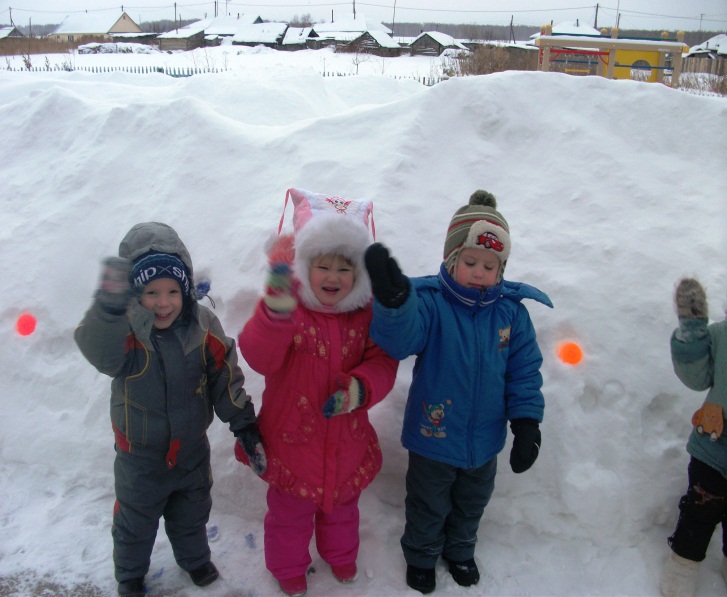 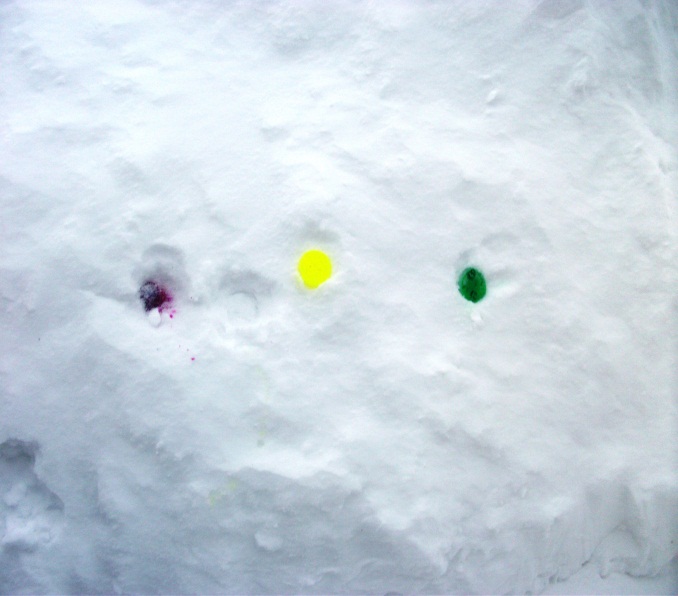 Подвижная игра «Берегись заморожу»Цель: Показать детям привлекательность зимних подвижных игр.Итак, все собрались, все здоровы?Бегать и играть готовы?Ну тогда торопись,Не зевай и не ленись!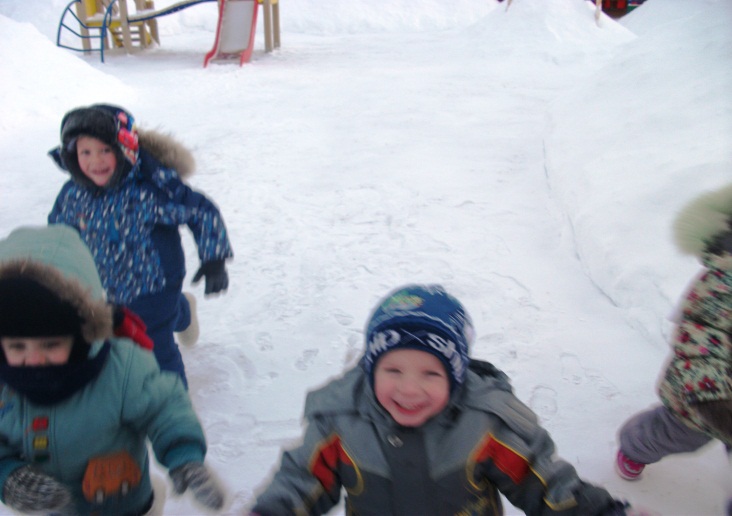 Дети выставляют руки. А как приближаются водящий, ребята прячут руки. Задача водящего дотронуться до рук детей (заморозил). Кто заморожен, становится на местоводящего.Катание на лыжах.Цель: Активизировать двигательную активность детей, доставить радость от игр на свежем воздухе.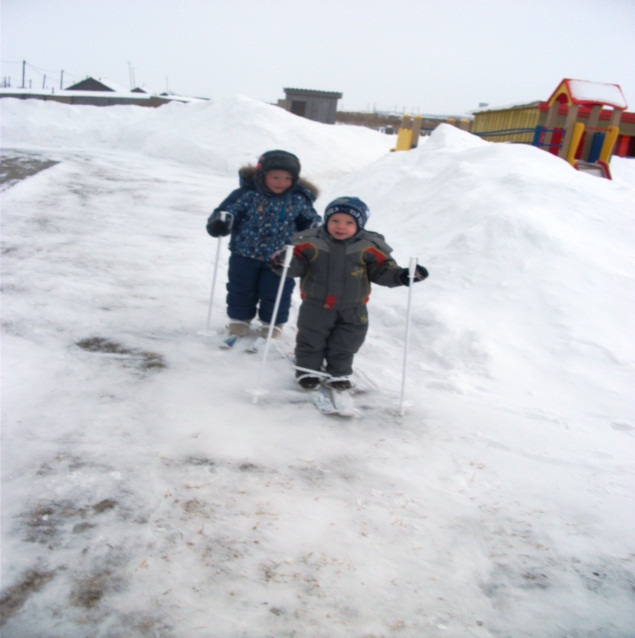 Мы на лыжи встанем,Весело помчимся,По кружку, по лесочку,Через яму и кочку.Катание на санках«Наши сани едут сами»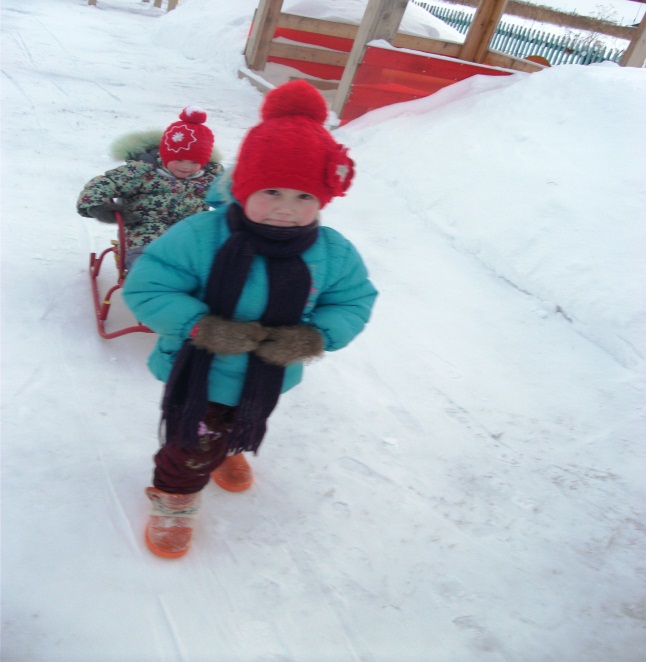 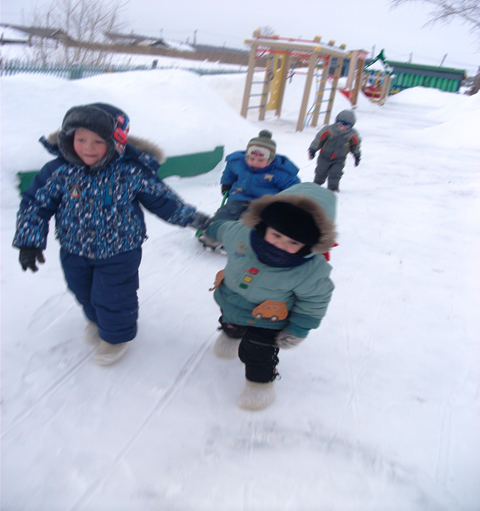 Хороша красой своею наша Зимушка-ЗимаЧествовать её сегодня собралась вся детвора!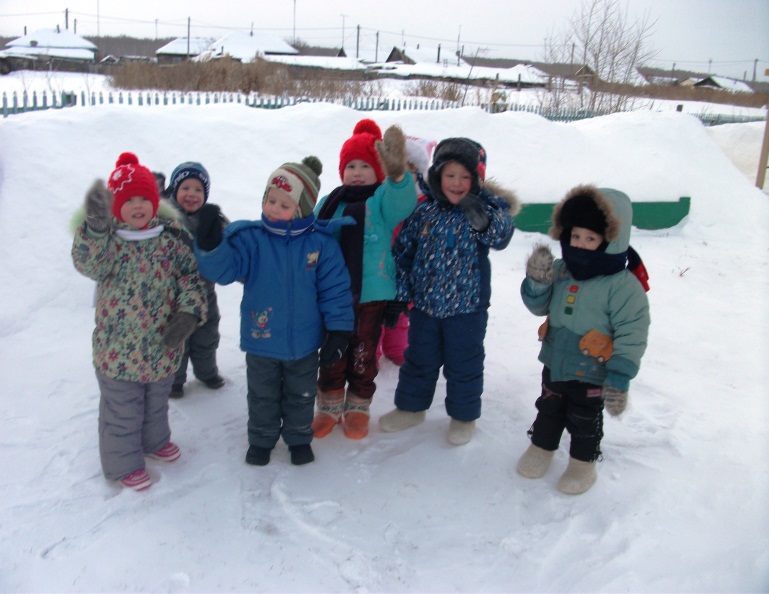 